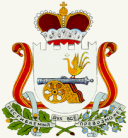           АДМИНИСТРАЦИЯ   ИГОРЕВСКОГО  СЕЛЬСКОГО  ПОСЕЛЕНИЯ                                    ХОЛМ-ЖИРКОВСКОГО РАЙОНА СМОЛЕНСКОЙ ОБЛАСТИ                                             П О С Т А Н О В Л Е Н И Еот 13.12.2017г.  № 69В соответствии с Федеральным законом от 27 июля 2010 года № 210-ФЗ   «Об организации предоставления государственных и муниципальных услуг», постановлением Администрации Игоревского сельского Холм - Жирковского района Смоленской области от 08.02.2013года  № 11 «Об утверждении Порядка разработки и утверждения административных регламентов предоставления муниципальных услуг»              ПОСТАНОВЛЯЕТ:          1.Утвердить прилагаемый  административный регламент Администрации Игоревского сельского поселения  Холм - Жирковского района Смоленской области по предоставлению муниципальной услуги «Предоставление выписки из реестра муниципального имущества муниципального образования»        2.  Настоящее постановление подлежит обнародованию.         3.  Контроль  за  исполнением  настоящего постановления  оставляю  за    собой.Глава  муниципального образования Игоревского сельского поселенияХолм – Жирковского  района Смоленской области                                                                   Т.А.Семенова                                                                         Приложение                                                                                    к постановлению администрации                                                                                           Игоревского сельского поселения                                                                            от 13.12.2017г. № 69Административный регламентпредоставления муниципальной услуги «Предоставление выписки из реестра муниципального имущества муниципального образования»1. Общие положения1.1. Предмет регулирования        Настоящий административный регламент устанавливает порядок предоставления муниципальной услуги «Предоставление выписки из реестра муниципального имущества муниципального образования» (далее – муниципальная услуга) и стандарт предоставления муниципальной услуги, в том числе определяет сроки и последовательность административных процедур при предоставлении муниципальной услуги администрацией Игоревского сельского поселения Холм-Жирковского района Смоленской области.1.2.  Круг заявителейЗаявителями на получение муниципальной услуги являются граждане Российской Федерации или юридические лица, или их уполномоченные представители.1.3. Порядок информирования заявителей о предоставлении муниципальной услуги1.3.1 Сведения о месте нахождения, контактных телефонах и графике работы администрации Игоревского сельского поселения Холм-Жирковского района Смоленской области. Место нахождения: 215645, Смоленская область, Холм-Жирковский район, ст.Игоревская , ул.Южная, дом 5Администрация  осуществляет прием заявителей в соответствии со следующим графиком:Справочный телефон – 8 (48139) 2-62-21, факс - 8 (48139) 2-62-21.Адрес официального сайта Администрации в сети Интернет:  адрес электронной почты: adm. igorevskaya@ma:l.ru. При предоставлении муниципальной услуги администрация Игоревского сельского поселения Холм-Жирковского района взаимодействует с Управлением Федеральной службы государственной регистрации, кадастра и картографии и Федеральным казначейством, Федеральной миграционной службой. 1.3.2. Информация о местах нахождения и графике работы Администрации, размещается: igorevskoe.admin-smolensk.ru1) в табличном виде на информационных стендах Администрации; 2) на Интернет-сайте Администрации:  в информационно-телекоммуникационных сетях общего пользования (в том числе в сети Интернет);3) в средствах массовой информации: в газете «Вперед»;	4) на едином портале муниципальных и государственных услуг (функций): www.67.gosuslugi.ru.2. Стандарт предоставления муниципальной услуги    2.1.  Наименование муниципальной услуги – «Предоставление выписки из реестра муниципального имущества муниципального образования». 2.2. Муниципальная услуга предоставляется администрацией Игоревского сельского поселения Холм-Жирковского района Смоленской области (далее – администрация).2.3. Результатом предоставления муниципальной услуги является предоставление (выдача) заявителю:- выписки из реестра муниципального имущества (по форме согласно приложению № 2 к настоящему  регламенту);- уведомления об отказе в предоставлении сведений об имуществе (по форме согласно приложению № 3 к настоящему  регламенту) в случае отсутствия в реестре муниципального имущества муниципального образования данных об объекте, указанном в запросе.2.4. Срок предоставления муниципальной услуги.Срок предоставления муниципальной услуги составляет не более 10 дней со дня поступления заявления.В случае представления заявителем заявления через МФЦ срок предоставления муниципальной услуги исчисляется со дня передачи документов в администрацию.2.5. Правовой основой для предоставления муниципальной услуги являются следующие нормативные правовые акты:- Конституция Российской Федерации («Российская газета», 1993, № 237; 2008, № 267; 2009, № 7, Собрание законодательства Российской Федерации, 2009, № 1, ст. 1, ст. 2, № 4 ст. 445);- Федеральный закон от 06.10.2003 № 131-ФЗ «Об общих принципах организации местного самоуправления в Российской Федерации» («Российская газета» от 08.10.2003 г. № 202); - Федеральный закон от 27.07.2010 г. № 210-ФЗ "Об организации предоставления государственных и муниципальных услуг" (Собрание законодательства Российской Федерации, 2010, № 31, ст. 4179; 2011, № 15, ст. 2038; 2011, № 27 ст. 3873; 2011, № 27, ст. 3880; 2011, № 29, ст. 4291; 2011, N 30 (часть I), ст. 4587; 2011, 49 (часть V), ст. 7061); - постановление Правительства РФ от 16 мая 2011 г. № 373 «О разработке и утверждении административных регламентов исполнения государственных функций и административных регламентов предоставления государственных услуг»;- Приказ Министерства экономического развития РФ от 30 августа 2011 г. № 424 «Об утверждении Порядка ведения органами местного самоуправления реестров муниципального имущества»;- Устав Игоревского сельского поселения Холм-Жирковского района Смоленской области.2.6. Предоставление муниципальной услуги осуществляется на основании заявления заявителя (в том числе в электронной форме) на имя главы Игоревского сельского поселения Холм-Жирковского района Смоленской области (далее – глава) согласно приложению № 1 к настоящему Административному регламенту.Письменное заявление составляется на русском языке рукописным или машинописным способом и в обязательном порядке должно содержать:наименование администрации муниципального образования;предмет обращения;фамилию, имя, отчество (последнее – при наличии) заявителя или его представителя;почтовый адрес, если сведения должны быть направлены заявителю почтой;контактный телефон (при его наличии);личную подпись заявителя;дату написания.В случае необходимости в подтверждение своих доводов заявитель прилагает к обращению документы и материалы либо их копии.В случае направления заявления в электронной форме через региональный либо федеральный портал запрос заполняется в электронной форме согласно представленной на региональном либо федеральном портале электронной форме обращения.При подаче заявления заявитель предоставляет паспорт, доверенность (если от имени заявителя выступает уполномоченный представитель).2.7. Оснований для отказа в приеме и оснований для отказа в предоставлении муниципальной услуги не предусмотрено.2.8. Муниципальная услуга предоставляется  бесплатно.2.9. Максимальное время ожидания в очереди при подаче заявления и при получении результата предоставления муниципальной услуги составляет 15 минут.       2.10. Срок регистрации заявления и прилагаемых к нему документов составляет:        - на личном приеме граждан  –  не  более 15 минут;        - при поступлении заявления и доверенности (если от имени заявителя выступает уполномоченный представитель) по почте, электронной почте или через МФЦ – не более 3 рабочих дней со дня поступления в администрацию.       2.11. Помещения, в которых предоставляется муниципальная услуга, обеспечиваются необходимыми для предоставления муниципальной услуги оборудованием (компьютерами, средствами связи, оргтехникой), канцелярскими принадлежностями, информационными и справочными материалами, наглядной информацией, стульями и столами).На информационных стендах размещаются следующие информационные материалы:порядок предоставления муниципальной услуги;сведения о месте нахождения и графике работы администрации;справочные телефоны;адреса электронной почты и адреса Интернет-сайтов;рекомендуемая форма письменного обращения;перечень документов, необходимых для предоставления муниципальной услуги;информация о месте личного приема, а также об установленных для личного приема днях и часах.2.11.1. Требования к обеспечению доступности предоставления муниципальной услуги для  инвалидов.Уполномоченным органом, предоставляющим муниципальную услугу, обеспечивается создание инвалидам следующих условий доступности:а) возможность беспрепятственного входа в помещения уполномоченного органа и выхода из них;б) возможность самостоятельного передвижения в помещениях уполномоченного органа в целях доступа к месту предоставления услуги, в том числе с помощью работников уполномоченного органа, предоставляющего муниципальную услугу, ассистивных и вспомогательных технологий, а также сменного кресла-коляски;в) возможность посадки в транспортное средство и высадки из него перед входом в уполномоченный орган, в том числе с использованием кресла-коляски и, при необходимости, с помощью работников уполномоченного органа;г) сопровождение инвалидов, имеющих стойкие расстройства функции зрения и самостоятельного передвижения, и оказания им помощи в помещениях уполномоченного органа;д) содействие инвалиду при входе в помещение уполномоченного органа и выходе из него, информирование инвалида о доступных маршрутах общественного транспорта;е) надлежащее размещение носителей информации, необходимой для обеспечения беспрепятственного доступа инвалидов к муниципальной услуге, с учетом ограничений их жизнедеятельности, в том числе дублирование необходимой для получения услуги звуковой и зрительной информации, а также надписей, знаков и иной текстовой и графической информации знаками, выполненными рельефно-точечным шрифтом Брайля и на контрастном фоне; допуск сурдопереводчика и тифлосурдопереводчика;ж) обеспечение допуска в помещение уполномоченного органа, в котором предоставляется муниципальной услуга, собаки-проводника при наличии документа, подтверждающего ее специальное обучение, выданного по форме и в порядке, утвержденных приказом Министерства труда и социальной защиты Российской Федерации от 22 июня 2015 г. № 386н;з) оказание работниками уполномоченного органа иной необходимой инвалидам помощи в преодолении барьеров, мешающих получению ими услуг наравне с другими лицами. 2.12. Показателями  доступности и качества муниципальной услуги являются предоставление муниципальной услуги или осуществление отдельных административных процедур в электронной форме, получение заявителем информации о ходе предоставления муниципальной услуги с использованием средств телефонной связи, электронного информирования, соблюдение сроков предоставления муниципальной услуги,  отсутствие жалоб и претензий со стороны заявителя, а также судебных актов о признании незаконными решений, действий (бездействия) органа местного самоуправления и его должностных лиц. 2.13. Осуществление отдельных административных процедур возможно в электронном виде. Предоставление муниципальной услуги осуществляется в МФЦ в соответствии с соглашением, заключенным между МФЦ и администрацией.Особенности предоставления муниципальной услуги через МФЦ и осуществления отдельных административных процедур в электронной форме установлены в разделе 3 настоящего административного регламента.2.14. Иные требования, в том числе учитывающие особенности организации предоставления муниципальной услуги на базе МФЦ и в электронной форме.1. Организация предоставления муниципальной услуги на базе МФЦ осуществляется при личном обращении заявителя в МФЦ по месту жительства.2. Организация предоставления муниципальной услуги на базе МФЦ осуществляется в соответствии с соглашением о взаимодействии между администрацией и МФЦ, заключенным в порядке, установленном действующим законодательством.3. При предоставлении муниципальной услуги специалистами МФЦ осуществляются:1) прием заявления и документов, необходимых для предоставления муниципальной услуги;2) обработка и предварительное рассмотрение документов, необходимых для предоставления муниципальной услуги.4. Заявители имеют возможность получения муниципальной услуги в электронной форме с использованием Единого портала государственных и муниципальных услуг и Портала государственных и муниципальных услуг Смоленской области в части:1) получения информации о порядке предоставления муниципальной услуги;2) ознакомления с формами заявлений и иных документов, необходимых для получения муниципальной услуги, обеспечения доступа к ним для копирования и заполнения в электронном виде;3) направления запроса и документов, необходимых для предоставления муниципальной услуги;4) осуществления мониторинга хода предоставления муниципальной услуги;5) получения оповещения о результате предоставления муниципальной услуги в соответствии с действующим законодательством.5. При направлении запроса о предоставлении муниципальной услуги в электронной форме заявитель формирует заявление на предоставление муниципальной услуги в форме электронного документа и подписывает его электронной подписью в соответствии с требованиями Федерального закона № 210-ФЗ.6. При направлении запроса о предоставлении муниципальной услуги в электронной форме заявитель вправе приложить к такому заявлению документы, необходимые для предоставления муниципальной услуги, которые формируются и направляются в виде отдельных файлов в соответствии с требованиями законодательства.7. При направлении заявления и прилагаемых к нему документов в электронной форме представителем заявителя, действующим на основании доверенности, доверенность должна быть представлена в форме электронного документа, подписанного электронной подписью уполномоченного лица, выдавшего (подписавшего) доверенность.8. В течение 5 дней с даты направления запроса о предоставлении муниципальной услуги в электронной форме заявитель предоставляет в администрацию документы, представленные в пункте 2.6 настоящего Административного регламента, в случае если запрос и документы в электронной форме не составлены с использованием электронной подписи в соответствии с действующим законодательством.9. Для обработки персональных данных при регистрации субъекта персональных данных на Едином портале государственных и муниципальных услуг и на Портале государственных и муниципальных услуг Смоленской области получение согласия заявителя в соответствии с требованиями статьи 6 Федерального закона от 27 июля 2006 года № 152-ФЗ «О персональных данных» не требуется.При подаче документов представителем заявителя, необходимо получить от него согласие на обработку персональных данных.10. Муниципальная услуга предоставляется в электронной форме через личный кабинет на Портале государственных и муниципальных услуг Смоленской области, обеспечивающем защиту персональных данных.11. Заявителям предоставляется возможность для предварительной записи на подачу заявления и документов, необходимых для предоставления муниципальной услуги. Предварительная запись может осуществляться следующими способами по выбору заявителя:почтовой связью;при личном обращении заявителя в администрацию или МФЦ;по телефону администрации или МФЦ;в электронной форме, через официальный сайт администрации, путем направления обращения на электронную почту администрации либо через официальный сайт МФЦ.12. При предварительной записи заявитель сообщает следующие данные:для заявителя: фамилию, имя, отчество (последнее при наличии);контактный номер телефона;адрес электронной почты (при наличии);желаемые дату и время представления документов. 13. Предварительная запись осуществляется путем внесения указанных сведений в книгу записи заявителей, которая ведется на бумажных и/или электронных носителях.14. Согласование с заявителями даты и времени обращения в администрацию или МФЦ осуществляется с использованием средств телефонной или электронной связи, включая сеть Интернет, почтовой связью не позднее 1 рабочего дня со дня регистрации заявления.15. Заявителю сообщаются дата и время приема документов, окно (кабинет) приема документов, в которые следует обратиться. При личном обращении заявителю выдается талон-подтверждение. Заявитель, записавшийся на прием через официальный сайт администрации или МФЦ, может самостоятельно осуществить распечатку аналога талона-подтверждения.Запись заявителей на определенную дату заканчивается за сутки до наступления этой даты.16. При осуществлении предварительной записи заявитель в обязательном порядке информируется о том, что предварительная запись аннулируется в случае его неявки по истечении 15 минут с назначенного времени приема.Заявителям, записавшимся на прием через официальный сайт администрации или МФЦ, за 1 день до приема отправляется напоминание на указанный адрес электронной почты о дате, времени и месте приема, а также информация об аннулировании предварительной записи в случае неявки по истечении 15 минут с назначенного времени приема.17. Заявитель в любое время вправе отказаться от предварительной записи. 18. В отсутствии заявителей, обратившихся по предварительной записи, осуществляется прием заявителей, обратившихся в порядке очереди. 19. График приема (приемное время) заявителей по предварительной записи устанавливается главой администрации или руководителем МФЦ в зависимости от интенсивности обращений.3. Состав, последовательность и сроки выполненияадминистративных процедур, требования к порядкуих выполнения, в том числе особенности выполненияадминистративных процедур в электронной форме3. Предоставление муниципальной услуги включает в себя следующие административные процедуры:-    прием и регистрацию заявления;- оформление выписки из реестра муниципального имущества муниципального образования либо уведомления об отказе в предоставлении сведений об имуществе;- направление (выдача) заявителю выписки из реестра муниципального имущества муниципального образования или уведомления об отказе в предоставлении сведений об имуществе.Блок-схема предоставления муниципальной услуги, приведена в приложении № 4 к настоящему административному регламенту. 3.1. Прием и регистрация заявления.Основанием для начала административной процедуры является поступление заявления о предоставлении муниципальной услуги на личном приеме, почтовым отправлением, через МФЦ или по информационным системам общего пользования. Прием документов от заявителей осуществляет уполномоченное лицо администрации. Заявление, поступившее в администрацию по информационным системам общего пользования, распечатывается на бумажном носителе и регистрируется в установленные сроки. На заявлении указываются дата регистрации и входящий номер.При приеме заявления непосредственно от гражданина по его просьбе на втором экземпляре делается отметка с указанием даты приема заявления, фамилии и инициалов лица, принявшего его, и сообщается контактный телефон (телефон для справок).Максимальный срок исполнения административной процедуры:        - при личном приеме граждан  –  не  более 15 минут;        - при поступлении заявления и документов по почте, электронной почте или через МФЦ – не более 3 рабочих дней со дня поступления в администрацию.         Результатом исполнения административной процедуры является прием и регистрация заявления.3.2. Оформление выписки из реестра муниципального имущества муниципального образования либо уведомления об отказе в предоставлении сведений об имуществе.Основанием для начала исполнения административной процедуры является регистрация запроса заявителя (в случае поступления письменного запроса, в т.ч. в электронной форме), фиксация обращения заявителя (в случае личного обращения заявителя к специалисту администрации).Выписки из реестра муниципального имущества муниципального образования выдаются администрацией только в отношении объектов учета, относящихся к муниципальному имуществу муниципального образования. Информация о муниципальном имуществе из реестра муниципального имущества муниципального образования предоставляется любым заинтересованным лицам в соответствии с законодательством Российской Федерации.Ответственным за исполнение данной административной  процедуры является специалист администрации, ответственный за предоставление муниципальной услуги.Специалист администрации, ответственный за предоставление муниципальной услуги в ходе осуществления данной административной процедуры осуществляет  следующие действия:- в случае обращения за предоставлением муниципальной услуги в электронной форме проверяет в установленном порядке действительность усиленной квалифицированной электронной подписи заявителя, использованной при обращении за получением муниципальной услуги.- в случае обращения за предоставлением муниципальной услуги в электронном виде проверяет в установленном порядке действительность усиленной квалифицированной электронной подписи заявителя, использованной при обращении за получением муниципальной услуги.В случае если в результате проверки усиленной квалифицированной электронной подписи будет выявлено несоблюдение установленных условий признания ее действительности должностное лицо администрации, ответственное за предоставление муниципальной услуги, в течение 3 дней со дня завершения проведения такой проверки принимает решение об отказе в приеме к рассмотрению обращения за получением услуги и направляет заявителю уведомление об этом в электронной форме с указанием пунктов статьи 11 Федерального закона «Об электронной подписи», которые послужили основанием для принятия указанного решения. Такое уведомление подписывается квалифицированной подписью исполнителя услуги и направляется по адресу электронной почты заявителя либо в его личный кабинет в едином портале или региональном портале.После  получения уведомления заявитель вправе обратиться повторно с заявлением о предоставлении услуги, устранив нарушения, которые послужили основанием для отказа к рассмотрению первичного заявления.- производит сверку данных, указанных в заявлении заявителя, с реестром муниципального имущества муниципального образования;- устанавливает наличие (отсутствие) в реестре муниципального имущества муниципального образования запрашиваемой информации;     - вносит информацию, полученную в результате сверки с реестром, в выписку из реестра муниципального имущества муниципального образования (приложение № 2);- направляет выписку из реестра муниципального имущества муниципального образования главе для подписи и скрепления печатью администрации. В случае отсутствия сведений об имуществе в реестре муниципального имущества муниципального образования, специалистом администрации, ответственным за предоставление муниципальной услуги выдается уведомление об отказе в предоставлении сведений об имуществе по форме, установленной приложением № 3 к настоящему административному регламенту;- регистрирует выписку из реестра муниципального имущества муниципального образования (либо к уведомлению об отказе в предоставлении сведений об имуществе) в журнале регистрации выписок из реестра муниципального имущества муниципального образования;- подготавливает сопроводительное письмо к выписке из реестра муниципального имущества (либо к уведомлению об отказе в предоставлении сведений об имуществе) в случае ее выдачи заявителю путем направления по почте. Критерием принятия решения при исполнении данной административной процедуры является наличие (отсутствие) в реестре муниципального имущества муниципального образования запрашиваемой информации.    Результатом исполнения данной административной процедуры является оформление документа - выписки из реестра муниципального имущества муниципального образования, либо уведомления об отказе в предоставлении сведений об имуществе.Способом фиксации результата выполнения данной административной процедуры является регистрация оформленного документа (выписки либо уведомления) в журнале регистрации выписок из реестра муниципального имущества муниципального образования.Срок исполнения данной административной  процедуры – не более 4 дней.3.3. Направление (вручение) выписки из реестра муниципального имущества муниципального образования или уведомления об отказе в предоставлении сведений об имуществе. Выписка из реестра муниципального имущества муниципального образования или уведомление об отказе в предоставлении сведений об имуществе предоставляется заявителю способом, указанным в заявлении, в том числе посредством электронной почты либо через МФЦ.Максимальный срок исполнения административной процедуры – не более 3 дней.Результатом исполнения административной процедуры является предоставление заявителю запрошенной информации.3.4. Особенности предоставления муниципальной услуги в многофункциональном центре.Предоставление муниципальной услуги в МФЦ осуществляется в соответствии с Федеральным законом от 27.07.2010 г. № 210-ФЗ "Об организации предоставления государственных и муниципальных услуг", иными нормативно-правовыми актами РФ, нормативными правовыми актами Смоленской области, муниципальными правовыми актами по принципу "одного окна", в соответствии с которым предоставление муниципальной услуги, осуществляется после однократного обращения заявителя с соответствующим запросом, а взаимодействие с органами, предоставляющими государственные услуги, или органами, предоставляющими муниципальные услуги, осуществляется МФЦ без участия заявителя в соответствии с нормативными правовыми актами и соглашением о взаимодействии.3.4.1 Предоставление муниципальной услуги в электронной форме, в том числе взаимодействие органов, предоставляющих государственные услуги, органов, предоставляющих муниципальные услуги, организаций, организующих предоставление государственных и муниципальных услуг, и заявителей, осуществляется на базе информационных систем, включая государственные и муниципальные информационные системы, составляющие информационно-технологическую и коммуникационную инфраструктуру.4. Формы контроля за исполнениемадминистративного регламента4.1. Контроль за соблюдением администрацией, должностными лицами администрации и лицами, участвующими в предоставлении муниципальной услуги, положений настоящего административного регламента осуществляется главой и включает в себя плановые (текущий контроль) и внеплановые проверки полноты и качества предоставления муниципальной услуги.4.2. Текущий контроль за соблюдением порядка предоставления муниципальной услуги осуществляется лицом, уполномоченным главой на осуществление контроля, постоянно в процессе осуществления административных процедур в соответствии с требованиями,  установленными настоящим административным регламентом. 4.3.  Внеплановые проверки проводятся лицом, уполномоченным на осуществление контроля, в случае поступления жалобы на решения, действия (бездействие) администрации, должностных лиц администрации и лиц, участвующих в предоставлении муниципальной услуги.4.4. Результаты проверки оформляются в виде акта, в котором отражаются выявленные нарушения и предложения по их устранению.Акт подписывается лицом, уполномоченным на осуществление контроля.4.5. По результатам проведенных проверок в случае выявления нарушений прав заявителей виновные лица привлекаются к ответственности в порядке, установленном законодательством Российской Федерации.4.6. Самостоятельной формой контроля за исполнением положений настоящего административного регламента является контроль со стороны граждан, их объединений и организаций, который осуществляется путем направления обращений и жалоб в администрацию.5. Досудебное (внесудебное) обжалование заявителем решений и действий (бездействия) администрации, должностных лиц администрации или лиц, участвующих в предоставлении муниципальной услуги5.1. Заявитель может обратиться с жалобой на решения и действия (бездействие) администрации, должностных лиц администрации или лиц, участвующих в предоставлении муниципальной услуги, в том числе в следующих случаях:1) нарушение срока регистрации заявления о предоставлении муниципальной услуги;2) нарушение срока предоставления муниципальной услуги;3) требование у заявителя документов, не предусмотренных нормативными правовыми актами Российской Федерации, нормативными правовыми актами Смоленской области, муниципальными правовыми актами  для предоставления муниципальной услуги;4) отказ в приеме документов, предоставление которых предусмотрено нормативными правовыми актами Российской Федерации, нормативными правовыми актами Смоленской области, муниципальными правовыми актами  для предоставления муниципальной услуги, у заявителя;5) отказ в предоставлении муниципальной услуги, если основания отказа не предусмотрены федеральными законами и принятыми в соответствии с ними иными нормативными правовыми актами Российской Федерации, нормативными правовыми актами Смоленской области, муниципальными правовыми актами;6) затребование с заявителя при предоставлении муниципальной услуги платы, не предусмотренной нормативными правовыми актами Российской Федерации, нормативными правовыми актами Смоленской области, муниципальными правовыми актами;7) отказ администрации, должностных лиц администрации или лиц, участвующих в предоставлении муниципальной услуги, в исправлении допущенных опечаток и ошибок в выданных в результате предоставления муниципальной услуги документах либо нарушение установленного срока таких исправлений.5.2. Жалоба подается в администрацию в письменной форме на бумажном носителе или в форме электронного документа. Жалоба может быть направлена по почте, через многофункциональный центр, с использованием информационно-телекоммуникационной сети «Интернет», официального сайта администрации, единого портала, а также может быть принята при личном приеме заявителя.5.3. Жалоба должна содержать:1) наименование органа, предоставляющего муниципальную услугу, должностного лица администрации или лица, предоставляющего муниципальную услугу, решения и действия (бездействие) которых обжалуются;2) фамилию, имя, отчество (последнее - при наличии), сведения о месте жительства заявителя - физического лица либо наименование заявителя - юридического лица, сведения о месте его нахождения, почтовый адрес и адрес (адреса) электронной почты (при наличии), по которым должен быть направлен ответ заявителю, а также номер (номера) контактного телефона;3) сведения об обжалуемых решениях и действиях (бездействии) администрации, должностных лиц администрации или лиц, участвующих в предоставлении муниципальной услуги;4) доводы, на основании которых заявитель не согласен с решением и действиями (бездействием) администрации, должностных лиц администрации или лиц, участвующих в предоставлении муниципальной услуги. Заявителем могут быть представлены документы (при наличии), подтверждающие доводы заявителя, либо их копии.Заявитель имеет право на получение информации и документов, необходимых для обоснования и рассмотрения жалобы.5.4. Основанием для начала процедуры досудебного обжалования является поступление жалобы заявителя. Регистрация жалобы осуществляется уполномоченным специалистом администрации. Жалоба подлежит рассмотрению должностным лицом администрации, наделенным полномочиями по рассмотрению жалоб, в течение 15 рабочих дней со дня ее регистрации, а в случае обжалования отказа администрации, должностных лиц администрации или лиц, участвующих в предоставлении муниципальной услуги, в приеме документов у заявителя либо в исправлении допущенных опечаток и ошибок или в случае обжалования нарушения установленного срока таких исправлений – в течение 5 рабочих дней со дня ее регистрации.5.5. По результатам рассмотрения жалобы должностным лицом администрации, наделенным полномочиями по рассмотрению жалоб, принимается одно из следующих решений:1) удовлетворить жалобу, в том числе в форме отмены принятого решения, исправления допущенных опечаток и ошибок в выданных в результате предоставления муниципальной услуги документах, возврата заявителю денежных средств, взимание которых не предусмотрено нормативными правовыми актами Российской Федерации, нормативными правовыми актами Смоленской области, муниципальными правовыми актами, а также в иных формах;2) отказать в удовлетворении жалобы.5.6. Не позднее дня, следующего за днем принятия решения, заявителю в письменной форме и по желанию заявителя в электронной форме направляется мотивированный ответ о результатах рассмотрения жалобы.5.7. В случае установления в ходе или по результатам рассмотрения жалобы признаков состава административного правонарушения или преступления должностное лицо администрации, наделенное полномочиями по рассмотрению жалоб, незамедлительно направляет имеющиеся материалы в органы прокуратуры.5.8. Заявители вправе обжаловать решения, принятые при предоставлении муниципальной услуги, действия (бездействие) должностных лиц администрации в судебном порядке в соответствии с законодательством Российской Федерации.5.9. Положения настоящего раздела, устанавливающие порядок рассмотрения жалоб на нарушения прав граждан и организаций при предоставлении муниципальных услуг, не распространяются на отношения, регулируемые Федеральным законом от 2 мая 2006 № 59-ФЗ «О порядке рассмотрения обращений граждан Российской Федерации».Приложение № 1 к административному регламенту предоставления муниципальной услуги  «Предоставление выписки изреестра муниципального имуществамуниципального образования»ЗаявлениеПрошу предоставить мне муниципальную услугу и выдать выписку из реестра муниципального имущества Игоревского сельского поселения путем предоставления информации о ____________________________________________________________________(указать предмет обращения - наименование, адрес или место положения объекта)Результат предоставления муниципальной услуги прошу: ____________________________________________________________________(выдать на руки, направить почтовой связью,направить копии документов, являющихся результатомпредоставления муниципальной услуги,  по адресу электронной почты  (нужное указать).Приложение: __________________________________________________________________(указать перечень прилагаемых документов)«___» _________ 20__ г.                 ________________                             _________________       (Ф. И.О.)                                       (подпись заявителя)Приложение № 2 к административному регламенту предоставления муниципальной услуги  «Предоставление выписки изреестра муниципального имуществамуниципального образования»Выпискаиз реестра муниципального имущества Игоревского сельского поселенияот  ___________ 20___ г.Настоящая выписка содержит сведения о ____________________________________________                                                                  (наименование объекта учета, кроме земельного участка)закрепленном  на праве (числящемся на балансе)________________________________________         						(соответствующее вещное право)за ________________________________________________________________________________(наименование правообладателя)Реестровый № ____, присвоен ___________ 20___ г.Глава муниципального образования________________         ________________         _____________        (дата)                                (подпись)                   (Ф.И.О.)                                             М.П.Выпискаиз реестра муниципального имущества Игоревского сельского поселенияот  ___________ 20___ г.Настоящая выписка содержит сведения о  земельном участке, числящемся на балансе администрации Игоревского сельского поселения и находящемся на праве__________________________________________________________________         	                                   (соответствующее вещное право)__________________________________________________________________          (наименование правообладателя)Реестровый № ____, присвоен ___________ 20___ г.Глава МО   ________________     ____________         _____________                                             (дата)                          (подпись)                   (Ф.И.О.)М.П.Приложение № 3 к административному регламенту предоставления муниципальной услуги  «Предоставление выписки изреестра муниципального имуществамуниципального образования»Уведомление об отказе в предоставлении сведений об имуществе«_____» ________ 20____ г.	Рассмотрев заявление  № ______________ от «_____» ________ 20____ г., поступившее на рассмотрение «_____» ________ 20____ г., сообщаю, что администрация муниципального образования отказывает в предоставлении сведений об объекте(ах): ___________________________________________________________________, (наименование, адрес или место положения объекта)поскольку сведения о нем в реестре муниципального имущества Игоревского сельского поселения отсутствуют. Глава МО ________________       ____________         _____________                             (дата)                          (подпись)                   (Ф.И.О.)М.П.Приложение № 4к административному регламенту предоставления муниципальной услуги  «Предоставление выписки изреестра муниципального имуществамуниципального образования»Блок-схема последовательности административных процедурпри предоставлении муниципальной услуги«Предоставление выписки из реестра муниципального имущества муниципального образования»Об    утверждении   административногорегламента Администрации Игоревского         сельского  поселения Холм-Жирковского района Смоленской области  предоставления муниципальной услуги «Предоставление выписки из реестра муниципального имущества муниципального образования»Понедельник:9.00 – 17.00   перерыв с 13-00 до 14-00Вторник:9.00 – 17.00 перерыв с 13-00 до 14-00Среда:Не приёмный деньЧетверг:9.00 – 13.00 перерывс 13-00 до 14-00Пятница:Не приёмный деньГлаве муниципального образования  Игоревского сельского поселения Холм-Жирковского района Смоленской области _____________________________________________________________(ФИО заявителя гражданина),Проживающего (ей) по адресу:__________________________________Паспорт серия № ______Выдан «____» ________ 20___ г.Кем выдан ______________________для юридических лиц: организационно-правовая форма, наименование, место нахожденияКонтактный телефон __________________№ п/пНаименование сведенийЗначение сведенийАдресОГРНСвидетельство о регистрации права собственностиСвидетельство о регистрации права оперативного управления (хозяйственного ведения)Документы – основания возникновения права собственности Игоревского сельского поселенияОбщая площадьЭтажностьИнвентарный номерПервоначальная стоимость, руб.Остаточная стоимость, руб.Кадастровый номер земельного участка, на  котором находится зданиеПлощадь земельного участка, на  котором находится зданиеКатегория земельОграничение (обременение)№ п/пНаименование сведенийЗначение сведенийАдресОГРН  правообладателяСвидетельство о регистрации права собственностиДокументы – основания возникновения права собственности муниципального образованияОбщая площадьКадастровый  номерКадастровая стоимость, руб.Категория земельВид разрешенного использованияДокументы – основания изъятия из оборота(ограничения оборота)Ограничение (обременение)Прием и регистрация заявления Оформление выписки из реестра муниципального имущества муниципального образованияНаправление (выдача) заявителю выписки из реестра муниципального имущества муниципального образования или уведомления об отказе в предоставлении сведений об имуществе